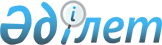 Қазақстан Республикасы Қорғаныс министрлігінің "Орталық Армия үйі" мемлекеттік қазыналық кәсіпорнының кейбір мәселелеріҚазақстан Республикасы Үкіметінің қаулысы 2001 жылғы 29 қазан N 1373

      Қазақстан Республикасы Президентінің "Мемлекеттік кәсіпорын туралы" 1995 жылғы 19 маусымдағы N 2335 Заң күші бар  Жарлығына сәйкес Қазақстан Республикасының Үкіметі қаулы етеді:

      1. Қазақстан Республикасы Қорғаныс министрлігінің "Орталық Армия үйі" мемлекеттік қазыналық кәсіпорны Қазақстан Республикасы Қорғаныс министрлігінің "Орталық Армия үйі" республикалық мемлекеттік қазыналық кәсіпорны (бұдан әрі - Кәсіпорын) болып қайта аталсын.

      2. Кәсіпорынды мемлекеттік басқару органы, сондай-ақ оған қатысты мемлекеттік меншік құқығы субъектісінің функцияларын жүзеге асырушы орган болып Қазақстан Республикасының Қорғаныс министрлігі айқындалсын.

      3. Кәсіпорын қызметінің негізгі мәні мәдениет саласындағы өндірістік-шаруашылық қызметті жүзеге асыру, Қазақстан Республикасы Қорғаныс министрлігінің қызметтік үйлерін пайдалануға беру және жабдықтау функцияларын орындау болып айқындалсын.

      4. Қазақстан Республикасының Қорғаныс министрлігі заңнамада белгіленген тәртіппен:  

      1) Кәсіпорынның мемлекеттік қайта тіркелуін қамтамасыз етсін;  

      2) осы қаулыдан туындайтын өзге де шараларды қабылдасын.

      5. Күші жойылды - ҚР Үкіметінің 05.08.2013 № 796 қаулысымен.

      6. Осы қаулы қол қойылған күнінен бастап күшіне енеді.       Қазақстан Республикасының 

      Премьер-Министрі 
					© 2012. Қазақстан Республикасы Әділет министрлігінің «Қазақстан Республикасының Заңнама және құқықтық ақпарат институты» ШЖҚ РМК
				